Урок в 5 классе My best Day out (Мой лучший выходной, проведенный вне дома)Цель: развитие речевого умения и совершенствование навыка чтения, систематизация знаний по изучаемой теме.Задачи: Образовательная: учить учащихся использовать лексический и грамматический материал для решения коммуникативных задач, строить логические высказывания.Развивающая: способствовать развитию коммуникативных умений, умения интерпретировать информацию, полученную при чтении текста, развивать долговременную и кратковременную память;  развивать умение работать в группе.Воспитательная: воспитывать любовь к культуре своей страны и страны изучаемого языка.Оборудование: учебное пособие по английскому языку для 5 класса, наглядный материал.Ход урока.Организационно-мотивационный этап:Teacher: Good morning, ladies and gentlemen! You look great today and I hope you are ready to work hard. Today we are going to read a magazine and know how children spend their day out. And then you tell about your best day out.(Today we read, speak, write.)Этап актуализации знаний.  The first page. Verbs. Write the verbs in the past form.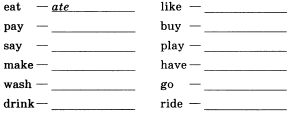 Where can you go on your day out? What places can you visit? (museum, theatre, lake, park…)Now we have question time.  (отвечают на вопросы)What did you do yesterday?Where did you go last weekend?Who did you go there with?Операционно-познавательный этап. Reading  activity. Next page. These are some places children in Belarus, Canada, the USA and Britain can go to on their day out. Look and guess. What are the places? What can one do there?Let’s read the letters. Some children wrote the letters to a magazine.  Read and match their letters with the pictures. (ученики делятся и получают  карточки с письмом. Читает каждый свое письмо. Работа в парах) Rick,11 Britain. Olivia, 9, USA. Jerry, 12, Canada. Alina, 10, Belarus.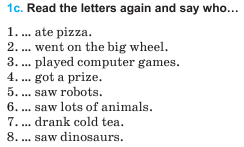 Moving activity. Now I suppose we have a little break. I tell you verbs. When you hear past form you stand up. play, ate, go, liked, bought, ride, went, have, played, did,do. Now let’s see how Tina spend her day out.Write a dictation. ex 1 p 41.WB  activity. Some pupils ( Masha, Artyom, lyosha, Kristsina) do ex 2 p 41. Complete the text. Write the verbs from the box in the past form.Other pupils do ex 3 p. 41. Complete the questions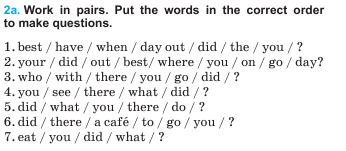 1.When did you have the best day out?2 Where did you go on your day out?3 Who did you go there with?4 What did you see there?5 What did you do there?6 Did you go to a café there?7 What did you eat there?Work in pairs. Ask and answer the questions about day out.Контрольно-оценочный этапOur lesson is finishing. So To make a conclusion I give you a paper. Make up letters about you for the magazine.Dear Dino,Last month (Three days ago, Last weekend…) I went to….  I went there with my …We (saw, played,rode…) It was great!Then we went to the café. We ate…We drank…I liked ….  very much.Your hometask will be to write the letter about your day out.And now let’s say some words about our magazine.Your marks for the lesson….I like reading magazine.It was …(interesting, boring, useful, cool)I want to read one more magazine/ I don’t want to read the magazine.I like reading, answering questions…I like reading magazine.It was …(interesting, boring, useful, cool)I want to read one more magazine/ I don’t want to read the magazine.I like reading, answering questionsI like reading magazine.It was …(interesting, boring, useful, cool)I want to read one more magazine/ I don’t want to read the magazine.I like reading, answering questionsI like reading magazine.It was …(interesting, boring, useful, cool)I want to read one more magazine/ I don’t want to read the magazine.I like reading, answering questionsI like reading magazine.It was …(interesting, boring, useful, cool)I want to read one more magazine/ I don’t want to read the magazine.I like reading, answering questionsI like reading magazine.It was …(interesting, boring, useful, cool)I want to read one more magazine/ I don’t want to read the magazine.I like reading, answering questionsI like reading magazine.It was …(interesting, boring, useful, cool)I want to read one more magazine/ I don’t want to read the magazine.I like reading, answering questionsI like reading magazine.It was …(interesting, boring, useful, cool)I want to read one more magazine/ I don’t want to read the magazine.I like reading, answering questionsDear Dino,Last month (Three days ago, Last weekend…) I went to….  I went there with my …We (saw, played,rode…) It was great!Then we went to the café. We ate…We drank…I liked ….  very much.Dear Dino,Last month (Three days ago, Last weekend…) I went to….  I went there with my …We (saw, played,rode…) It was great!Then we went to the café. We ate…We drank…I liked ….  very much.Dear Dino,Last month (Three days ago, Last weekend…) I went to….  I went there with my …We (saw, played,rode…) It was great!Then we went to the café. We ate…We drank…I liked ….  very much.Dear Dino,Last month (Three days ago, Last weekend…) I went to….  I went there with my …We (saw, played,rode…) It was great!Then we went to the café. We ate…We drank…I liked ….  very much.I like reading magazine.It was …(interesting, boring, useful, cool)I want to read one more magazine/ I don’t want to read the magazine.I like reading, answering questions…